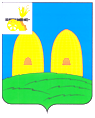 А Д М И Н И С Т Р А Ц И ЯМУНИЦИПАЛЬНОГО ОБРАЗОВАНИЯ«РОСЛАВЛЬСКИЙ РАЙОН»  СМОЛЕНСКОЙ ОБЛАСТИП О С Т А Н О В Л Е Н И Еот 07.12.2015 № 2752Об Общественном совете по развитию образования муниципального образования «Рославльский район» Смоленской области(в ред. постановлений Администрации муниципального образования «Рославльский район» Смоленской области от 12.12.2016 № 2336, от 22.03.2017 № 531)В целях реализации Указа Президента Российской Федерации от 7 мая 2012 года № 597 «О мероприятиях по реализации государственной социальной политики», Федерального закона от 29 декабря 2012 года № 273-ФЗ «Об образовании в Российской Федерации»Администрация муниципального образования «Рославльский район» Смоленской областип о с т а н о в л я е т:1. Утвердить:1.1. Положение об Общественном совете по развитию образования муниципального образования «Рославльский район» Смоленской области (приложение № 1).1.2. Состав Общественного совета по развитию образования муниципального образования «Рославльский район» Смоленской области (приложение № 2).2. Контроль за исполнением настоящего постановления возложить на заместителя Главы муниципального образования «Рославльский район» Смоленской области – председателя Комитета образования С.В.Филипченко.Глава муниципального образования«Рославльский район» Смоленской области                                               В.М.НовиковПриложение № 1к постановлению Администрации муниципального образования«Рославльский район»Смоленской областиот 07.12.2015 № 2752ПОЛОЖЕНИЕоб Общественном совете по развитию образованиямуниципального образования «Рославльский район» Смоленской области(в ред. постановлений Администрации муниципального образования «Рославльский район» Смоленской области от 12.12.2016 № 2336, от 22.03.2017 № 531)1. Общие положения1.1. Настоящее Положение определяет компетенцию, порядок формирования и порядок деятельности Общественного совета по развитию образования муниципального образования «Рославльский район» Смоленской области (далее – Общественный совет).1.2. Общественный совет является постоянно действующим коллегиальным, представительным органом управления системой образования муниципального образования «Рославльский район» Смоленской области.1.3. Целью деятельности Общественного совета является оптимальное сочетание государственных и общественных начал в управлении образованием в интересах человека, общества и государства.1.4. Общественный совет в своей деятельности руководствуется:- Конституцией Российской Федерации;- федеральными конституционными законами;- федеральными законами;- указами и распоряжениями Президента Российской Федерации;- постановлениями и распоряжениями Правительства Российской Федерации;- иными нормативными правовыми актами, а также настоящим Положением.1.5. Основными задачами Общественного совета являются:- оптимизация взаимодействия Администрации муниципального образования «Рославльский район» Смоленской области и гражданского общества;- участие в определении основных направлений развития дошкольного, начального общего, основного общего, среднего общего и дополнительного образования детей на территории муниципального образования «Рославльский район» Смоленской области;- содействие в организации предоставления общедоступного и бесплатного начального общего, основного общего, среднего общего образования, содействие в предоставлении дополнительного образования детям и общедоступного бесплатного дошкольного образования на территории муниципального образования «Рославльский район» Смоленской области;- расширение участия общественности в управлении образованием, в оценке качества социальных услуг в сфере образования;- содействие открытости и публичности в деятельности муниципальных бюджетных учреждений образования, подведомственных Комитету образования Администрации муниципального образования «Рославльский район» Смоленской области (далее – Комитет образования);- независимая оценка качества образовательной деятельности муниципальных бюджетных учреждений образования, подведомственных Комитету образования;- содействие развитию государственно-общественного управления в сфере образования. 1.6. Основными полномочиями Общественного совета являются:1) рассмотрение муниципальных правовых актов, содержащих планы, программы, оказывающие влияние на организацию предоставления дошкольного, начального общего, основного общего, среднего общего образования и дополнительного образования детям;2) рассмотрение и внесение изменений в проекты, и планы улучшения системы образования муниципального образования «Рославльский район» Смоленской области и внесение по ним своих предложений и рекомендаций;3) рассмотрение в инициативном порядке вопросов дошкольного, начального общего, основного общего, среднего общего образования и дополнительного образования детей (входящий в компетенцию органов местного самоуправления и органов управления муниципальными бюджетными учреждениями образования, подведомственными Комитету образования) и внесение своего мнения в органы местного самоуправления и органы управления муниципальными бюджетными учреждения образования, подведомственными Комитету образования;4) организация независимой оценки качества образовательной деятельности муниципальных бюджетных учреждений образования, подведомственных Комитету образования в части:а) определения перечня муниципальных бюджетных учреждений образования, подведомственных Комитету образования, в отношении которых проводится независимая оценка качества образовательной деятельности;б) формирования предложений для разработки технического задания для организации-оператора;в) установления при необходимости критериев независимой оценки качества образовательной деятельности муниципальных бюджетных учреждений образования, подведомственных Комитету образования (дополнительно к установленным общим критериям);г) проведения независимой оценки качества образовательной деятельности муниципальных бюджетных учреждений образования, подведомственных Комитету образования с учетом информации, представленной организацией-оператором;д) представления в Комитет образования результатов независимой оценки качества образовательной деятельности муниципальных бюджетных учреждений образования, подведомственных Комитету образования, а также предложений об улучшении их деятельности.2. Порядок формирования Общественного совета2.1. Общественный совет формируется на основе добровольного участия граждан в его деятельности в количестве 7 человек.2.2. В состав Общественного совета могут входить родители (законные представители) обучающихся, представители общественности, представители граждан, их объединений и организаций, иных юридических лиц. Персональный состав Общественного совета утверждается постановлением Администрации муниципального образования «Рославльский район» Смоленской области.(пункт 2.2 в ред. постановления Администрации муниципального образования «Рославльский район» Смоленской области от 22.03.2017 № 531)2.3. Член Общественного совета может выйти из его состава на основании письменного заявления.2.4. Член Общественного совета может быть исключен из состава Общественного совета по решению Общественного совета в случаях, если он не участвовал в работе Общественного совета более 6 месяцев непрерывно либо совершил действия, порочащие его честь и достоинство.2.5. Состав Общественного совета подлежит ротации не реже одного раза в три года.2.6. Члены Общественного совета имеют право:- вносить предложения по формированию повестки заседаний Общественного совета;- вносить предложения в план работы Общественного совета;- предлагать кандидатуры лиц для участия в заседаниях Общественного совета;- участвовать в подготовке материалов к заседаниям Общественного совета;- высказывать особое мнение по вопросам, рассматриваемым на заседаниях Общественного совета;- вносить предложения по вопросу формирования экспертных и рабочих групп, создаваемых Общественным советом;- осуществлять иные полномочия в рамках деятельности Общественного совета.2.7. Председатель Общественного совета:- утверждает план работы, повестку заседания и список лиц, приглашенных на заседание Общественного совета;- организует работу Общественного совета и председательствует на его заседаниях;- подписывает протоколы заседаний и другие документы, исходящие от Общественного совета;- вносит предложения заместителю Главы муниципального образования «Рославльский район» Смоленской области – председателю Комитета образования по вопросу внесения изменений в состав Общественного совета и в настоящее Положение;- взаимодействует с заместителем Главы муниципального образования «Рославльский район» Смоленской области – председателем Комитета образования по вопросам реализации решений Общественного совета;- осуществляет иные полномочия по обеспечению деятельности Общественного совета.2.8. Заместитель председателя Общественного совета:- председательствует на заседаниях Общественного совета в случае отсутствия председателя Общественного совета;- участвует в организации работы Общественного совета и подготовке планов работы Общественного совета.2.9. Для обеспечения деятельности Общественного совета назначается секретарь Общественного совета.(пункт 2.9 в ред. постановления Администрации муниципального образования «Рославльский район» Смоленской области от 22.03.2017 № 531)2.10. Секретарь Общественного совета:- ведет протокол заседания Общественного совета;- уведомляет членов Общественного совета о дате и времени предстоящего заседания;- готовит проекты решений Общественного совета и иных документов, исходящих от Общественного совета;- взаимодействует со структурными подразделениями Комитета образования по вопросам организационно-технического и информационного сопровождения деятельности Общественного совета.3. Организация деятельности и компетенция Общественного совета3.1. Основной формой деятельности Общественного совета являются заседания.3.2. Общественный совет осуществляет свою деятельность в соответствии с планом своей работы на очередной календарный год, согласованным с заместителем Главы муниципального образования «Рославльский район» Смоленской области – председателем Комитета образования и утвержденным председателем Общественного совета.3.3. Очередные заседания Общественного совета проводятся не реже одного раза в квартал в соответствии с планом работы Общественного совета.3.4. Внеочередное заседание Общественного совета проводится по решению председателя Общественного совета, принимаемому по согласованию с заместителем Главы муниципального образования «Рославльский район» Смоленской области – председателем Комитета образования.3.5. Члены Общественного совета лично участвуют в заседаниях Общественного совета.3.6. Заседание Общественного совета считается правомочным, если в нем участвуют не менее половины членов Общественного совета.3.7. Решения Общественного совета по вопросам, рассматриваемым на его заседаниях, принимаются открытым голосованием простым большинством голосов.3.8. Решения, принятые на заседаниях Общественного совета, отражаются в протоколах заседаний Общественного совета, копии которых представляются заместителю Главы муниципального образования «Рославльский район» Смоленской области – председателю Комитета образования в течение 7 дней после заседания Общественного совета.3.9. Члены Общественного совета, не согласные с принятыми на заседании решениями, могут письменно изложить свое особое мнение, которое приобщается к протоколу заседания.3.10. Представители Комитета образования могут участвовать в заседаниях Общественного совета без права голоса. На заседания Общественного совета могут также приглашаться иные лица, не являющиеся членами Общественного совета.3.11. Заседания Общественного совета являются открытыми для представителей средств массовой информации с учетом требований законодательства Российской Федерации о защите государственной и иной охраняемой законом тайны, а также соблюдения прав граждан и юридических лиц.3.12. В период между заседаниями Общественный совет проводит обсуждение вопросов, запланированных и (или) предлагаемых к вынесению на заседания Общественного совета, рассмотрение проектов нормативных правовых актов и иных документов, разрабатываемых Комитетом образования, с использованием официального сайта Комитета образования в сети Интернет и иных средств сети Интернет.3.13. Общественный совет может создавать экспертные и рабочие группы по различным вопросам в сфере образования.3.14. Информация о решениях, принятых Общественным советом, экспертными и рабочими группами Общественного совета, за исключением информации, являющейся в соответствии с нормативными правовыми актами Российской Федерации конфиденциальной, размещается на официальном сайте Комитета образования в сети Интернет не позднее чем через 10 дней после принятия указанных решений.3.15. По запросу Общественного совета Комитет образования в 30-дневный срок с момента поступления запроса представляет сведения, необходимые для осуществления деятельности Общественного совета, за исключением сведений составляющих государственную и иную охраняемую законом тайну.Приложение № 2к постановлению Администрации муниципального образования«Рославльский район»Смоленской областиот 07.12.2015 № 2752СоставОбщественного совета по развитию образованиямуниципального образования «Рославльский район» Смоленской области(в ред. постановлений Администрации муниципального образования «Рославльский район» Смоленской области от 12.12.2016 № 2336, от 22.03.2017 № 531)Зайцев Николай Иванович – ветеран педагогического труда, председатель Общественного совета;Глазова Людмила Андреевна – председатель Рославльской городской организации профсоюза работников народного образования и науки Российской Федерации, заместитель председателя Общественного совета;Трофимова Татьяна Александровна – методист ГАУ ДПОС «СОИРО», секретарь Общественного совета (по согласованию);члены Общественного совета:Алейников Андрей Николаевич, председатель совета Рославльского местного отделения ВДПО (по согласованию);Рыжиков Аркадий Викторович, главный редактор газеты «Рославльская правда» (по согласованию);Степченкова Вера Владимировна, главный редактор МАУ «Рославльская теле-радио компания» (по согласованию);Ковалева Виктория Мстиславовна – представитель родительской общественности, член Совета родителей МБОУ «Средняя школа № 1» (по согласованию).